Mathématiques : Bilan de nombres et calculs 11. Continue ces bandes numériques.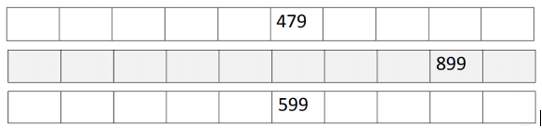 2. Ecris les nombres en chiffres.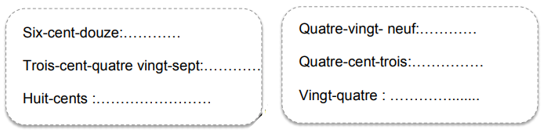 3. Ecris les nombres en lettres.751 : …………………………………………………………………………………………………………………628 : …………………………………………………………………………………………………………………904 : …………………………………………………………………………………………………………………600 : …………………………………………………………………………………………………………………480 : …………………………………………………………………………………………………………………4. Complète avec les signes > ou <.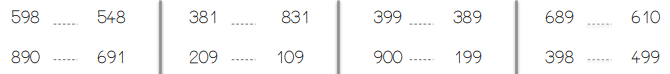 5. Range les nombres du plus petit au plus grand.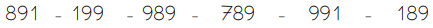 ………………………………………………………………………………………………………………………….6. Range ces nombres du plus grand au plus petit. 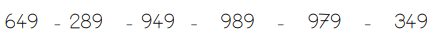 ……………………………………………………………………………………………………………………………7. Calcule en ligne. 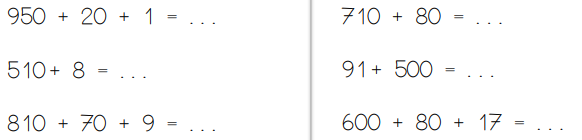 8. Complète.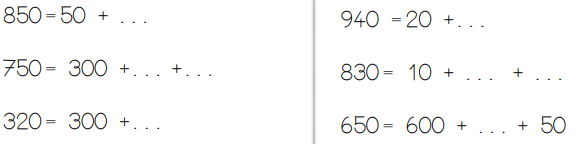 9. Pose et calcule.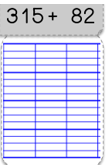 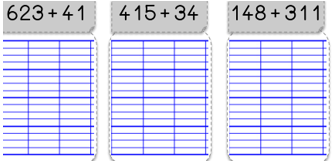 Mathématiques 2 :Bilan de CalculsComplète chaque série de nombres.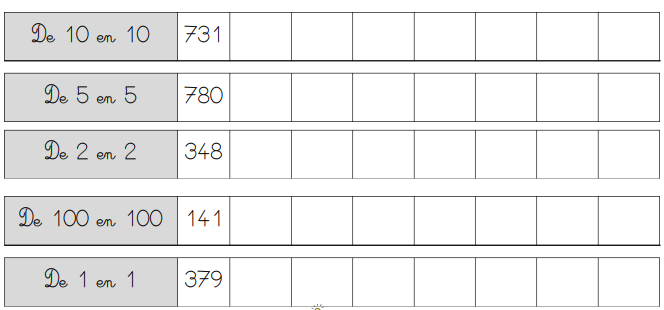 Calcule en ligne. 300 + 250 + 30 = ……………                                    364 + 222 = …………………755 – 321 = ……………                                            962 – 510 = ………………..400 + 210 + 60 = ……………                                   45 + 60 + 500 = ……………870 + 128 = …………….                                           50 + 50 + 200 = …………..530 – 120 = ……………                                             789 – 507 = ……………Calcule ces additions en colonnes.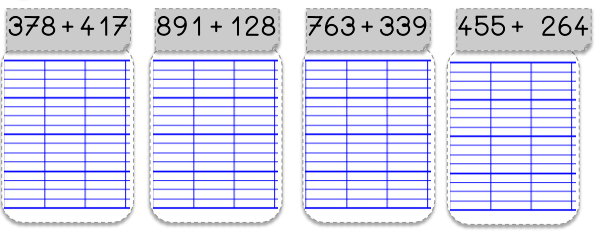 Calcules ces soustractions en colonnes.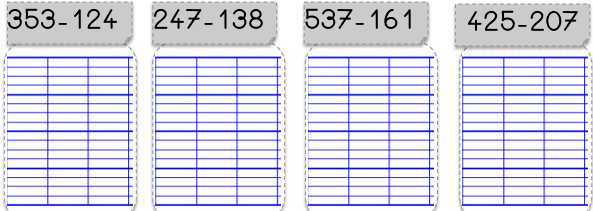 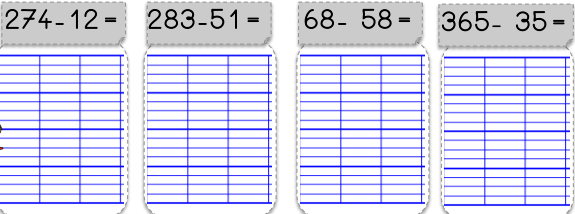 Mathématiques 3 : Addition itérée et multiplicationEcris la multiplication qui convient ainsi que le résultat.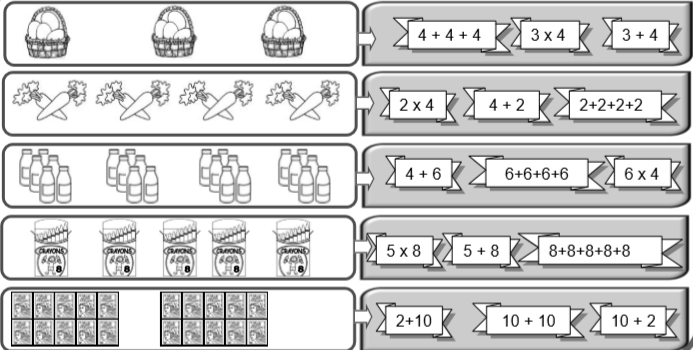 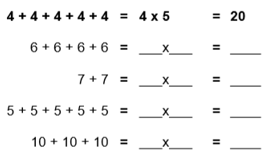 Ecris la multiplication quand c’est possible.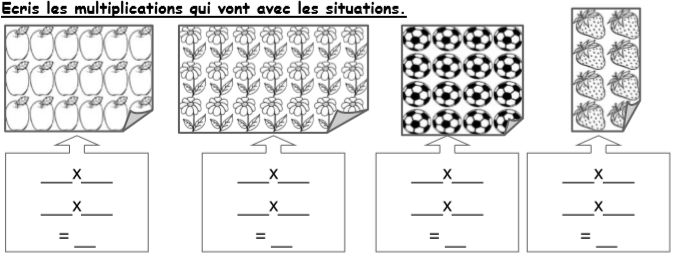 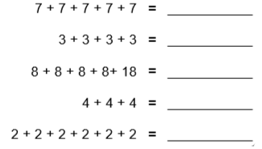 Complète avec = ou =.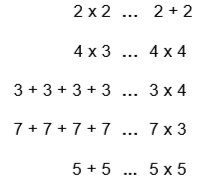 4 . Colorie les bonnes étiquettes.Mathématiques 4 :Bilan résolution de problèmes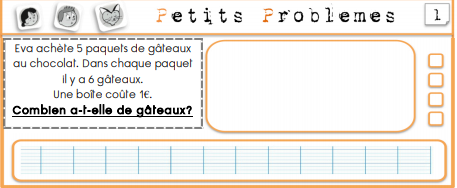 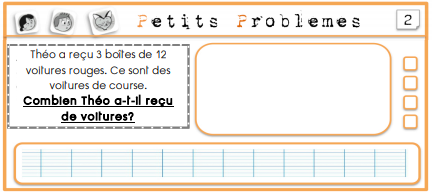 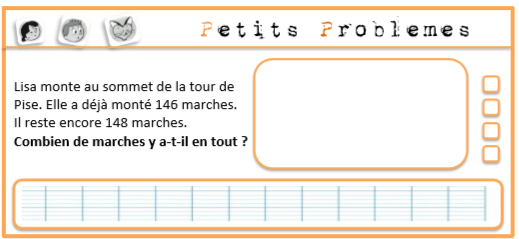 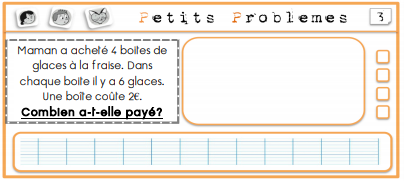 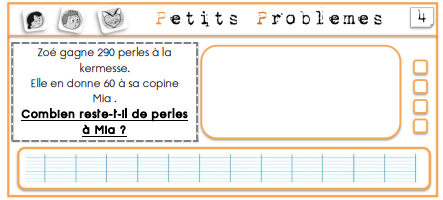 